PhilosophyNewport Junior School is committed to providing a full and efficient educational experience to all pupils. We believe that, if pupils are to benefit from education, punctuality and good attendance is crucial.  As a school, we will organise and do all we can to ensure maximum attendance for all pupils.  Any problems that impede punctuality and regular attendance will be identified and addressed as speedily as possible.It is the policy of our school to celebrate achievement.  Attendance is a critical factor to a productive and successful school career.  Our school will actively promote and encourage 100 per cent attendance for all our pupils.Our school will give a high priority to conveying to parents and pupils the importance of regular and punctual attendance.  We recognise that parents have a vital role to play and there is a need to establish strong home-school links and communication systems that can be utilised whenever there is concern about attendance.If there are problems which affect a pupil’s attendance we will investigate, identify and strive in partnership with parents and pupils to resolve those problems as quickly and efficiently as possible.  We will adopt a clearly focused approach aimed at returning the pupil to full attendance at all times.
Principles
The school will:ensure that all staff are aware of the registration procedures and receive in-service training on registration regulations and education lawcomplete registers accurately at the beginning of each morning and during the afternoon sessionstress to parents/carers the importance of contacting staff early on the first day of absencedisplay attendance rates around the school and reward good and improved attendance of all pupilspromote positive staff attitudes to pupils returning after absenceconsult with all members of the school community and the Attendance Support Team in developing and maintaining the whole-school attendance policyensure regular evaluation of attendance procedures by senior managers and the school governorssend newsletters each term to parents and pupils informing them of attendance rates and related issues, additionally update school website with any attendance related issueswork towards ensuring that all pupils feel supported and valued. We will send a clear message that, if a pupil is absent, she/he will be missedhave in place procedures which allow absentees to catch up on missed work without disrupting the learning of other class membersProceduresIf no contact is received from the parents/carers of an absent pupil on the first morning of absence we will:follow ‘First day contact’ procedures and contact the parent by telephone/text message, or if the parent is unavailable send a standard letter requesting information,consider sending a second letter if an explanation has still not been received after three days of unexplained absence or send a School Attendance Letter (SAL),refer to the school’s nominated attendance person (NAP) or Education Welfare Officer (EWO), to follow up absence if no response is received after 5 days of absence and consider a referral to the ‘Children & Family Locality Services’ or contact ‘Family Connect’ if no contact can be made with the parent,invite the parents into school for an ‘Attendance Concern Meeting’ (ACM) after a maximum of 10 days absence, unless other action is planned. This meeting should include a senior member of staff, parent, pupil and the NAP/EWO.  The aim of this meeting will be to identify and resolve the difficulties which are preventing the pupil from attending school.  The parents/carers will be made aware of the legal requirements regarding school attendance,Help the pupil’s re-integration where a pupil is returning to school after an absence of longer than two weeks.  In the event of a pupil returning after a long-term absence then an Individual Reintegration Programme (IRP) will be implemented.  The IRP will include all members of the school staff and will be designed to be as supportive of the pupil as possibleContact Family Connect 01952385385 for further guidance on available support.
In order to ensure the success of this policy every member of the school staff will make attendance a priority and convey to the pupils the importance of their education.
PerformanceIt is important to set realistic targets for both attendance and persistent absence; these targets will be set during the Autumn term of each academic year, in consultation with the governing body. The governing body must approve the school target for attendance to be set for the following academic year. The target should be sent to the Group Manager, Admissions, Attendance and School Organisation by the end of the Autumn term at the latest.  In compiling an Action Plan, the school will look at those interventions which have been successful as part of the evaluation process.
When evaluating success the school will consider whether or not:Attendance has improvedPersistent absence has reducedPunctuality has improvedParental response to absences has improvedRe-integration plans have been successfulThe school has been successful in raising the profile of attendance both within the school, governing body and the local communityPupils are fully aware of the importance of punctuality and regular attendance and the attendance procedures operating within schoolAttendance issues have been included as topics in school assemblies, Personal and Social Education (PHSE) lessons, or as a theme for any other lessonsPractice
The school will recognise the importance of good practice by:Keeping and maintaining registers accuratelyMaintaining a consistent approach to marking registersRegularly analysing attendance dataEnsuring prompt  follow-up action in cases of non-school attendanceLiaising closely with the school’s NAP/EWO, if appropriateRecording (and retaining) carefully, all telephone messagesA signed copy of any correspondence is retained by the schoolA referral is made to AST (the Attendance Support Team) for intervention
Appendix 1Information regarding leave in term time Parents should apply to the Headteacher for any request for leave in term time by completing a request form available from school (DfE guidance states schools should not authorise leave retrospectively). The Government has renewed appeals to parents not to take their children out of school during term time. The Governors and Headteacher of the school support this and have decided that students will only be given permission to take leave in term time if there are exceptional circumstances. Each application will be considered and the Headteacher will determine the duration of any leave if it is agreed and authorised. However, if the application is not agreed and the absence occurs the dates will be unauthorised. Parents will be notified of any decision in writing. This notification may be hand delivered directly to the parent or posted to the parents’ home address. As a school we are asked to inform you that, in line with Telford and Wrekin Council Policy, unauthorised absence may be subject to a penalty notice fine of £60 payable per parent, per child, increasing to £120 each if not paid within 21 days. If this fine is not paid within 28 days this may lead to court proceedings. 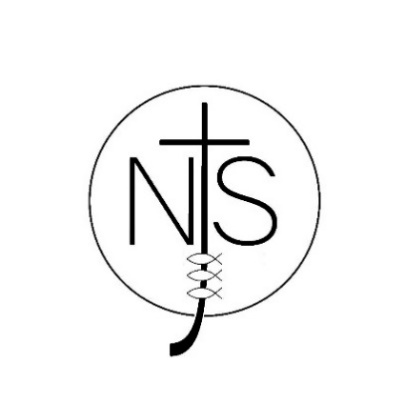 